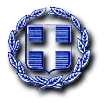 ΕΛΛΗΝΙΚΗ ΔΗΜΟΚΡΑΤΙΑ	Ραφήνα, 07-02-2020ΝΟΜΟΣ ΑΤΤΙΚΗΣ	Αρ. Πρωτ. 2097ΔΗΜΟΣ ΡΑΦΗΝΑΣ-ΠΙΚΕΡΜΙΟΥ		ΠΡΟΣ: ΜΕΛΗ ΟΙΚΟΝΟΜΙΚΗΣΤαχ. Δ/νση: Αραφηνίδων Αλών 12	  	ΕΠΙΤΡΟΠΗΣΤαχ. Κωδ.: 19009 Ραφήνα                                    Fax:  22940-23481                                         ΠΡΟΣΚΛΗΣΗ ΣΕ ΣΥΝΕΔΡΙΑΣΗ ΑΡ. 8Η Πρόεδρος της Οικονομικής Επιτροπής του Δήμου Ραφήνας - Πικερμίου, σας καλεί σε συνεδρίαση της Οικονομικής Επιτροπής την Τρίτη 11 Φεβρουαρίου 2020 και ώρα 13.00 στο Δημοτικό Κατάστημα Ραφήνας, προκειμένου να συζητηθούν και να ληφθούν αποφάσεις για τα παρακάτω θέματα:Λήψη απόφασης περί συγκρότησης της Επιτροπής Διεξαγωγής Δημοπρασιών και έγκρισης  όρων Δημοπράτησης για την δημοπράτηση του περιπτέρου επί της συμβολής της Λεωφ. Χρυσοστόμου Σμύρνης και Χ. Μάντικα στη Δημοτική Κοινότητα Ραφήνας.Λήψη απόφασης περί: 1) Συγκρότησης Τριμελούς Επιτροπής για τον ορισμό Επιτροπής Παραλαβής Αφανών Εργασιών  για το έργο «ΚΑΤΑΣΚΕΥΗ ΑΓΩΓΟΥ ΥΔΡΕΥΣΗΣ ΟΔΟΥ ΚΑΡΠΑΣΙΑΣ ΚΑΙ ΠΥΚΝΩΣΗ ΔΙΚΤΥΟΥ ΟΜΒΡΙΩΝ» και 2) Συγκρότησης Τριμελούς Επιτροπής για τον ορισμό Επιτροπής Χαρακτηρισμού Εδάφους  για το έργο «ΚΑΤΑΣΚΕΥΗ ΑΓΩΓΟΥ ΥΔΡΕΥΣΗΣ ΟΔΟΥ ΚΑΡΠΑΣΙΑΣ ΚΑΙ ΠΥΚΝΩΣΗ ΔΙΚΤΥΟΥ ΟΜΒΡΙΩΝ».Λήψη απόφασης περί ορισμού τριμελούς επιτροπής διαγωνισμών για το έργο «ΟΡΙΟΘΕΤΗΣΗ – ΔΙΕΥΘΕΤΗΣΗ ΡΕΜΑΤΩΝ ΚΑΙ ΠΡΟΣΑΡΜΟΓΗ ΡΥΜΟΤΟΜΙΚΟΥ ΣΧΕΔΙΟΥ ΣΕ ΠΕΡΙΟΧΕΣ ΤΟΥ ΔΗΜΟΥ ΡΑΦΗΝΑΣ-ΠΙΚΕΡΜΙΟΥ».Λήψη απόφασης περί έγκρισης μελέτης και όρων δημοπράτησης για το έργο «ΔΙΑΓΡΑΜΜΙΣΕΙΣ ΟΔΩΝ 2019».Η ΠΡΟΕΔΡΟΣΤΣΕΒΑ -ΜΗΛΑ ΔΗΜΗΤΡΑ